ペット等の避難時持ち物チェックリスト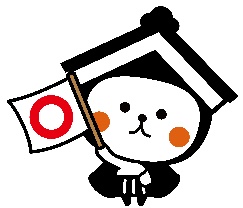 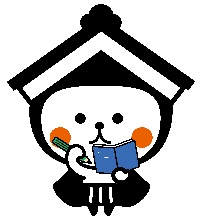 ●ペット用品　　避難所で他人に迷惑をかけてしまわないよう、また、ペットの健康管理に気を付け、適正に飼養するために、事前にしっかり準備をしましょう。□　ケージ、キャリーバック　　　ケージやキャリーバックがないと避難所では受入れが難しい場合があります。事前に必ず準備しましょう。 リード　　　ペットと一緒に移動する際必要になります。□　ペットシーツ　　　ペットの避難スペースは、自分だけではなく、他のペットと共有スペースになります。ペットの避難スペースを清潔に保つため用意しましょう。□　排泄物の処理用具、トイレ用品　　　排泄物の処理は飼い主の責任です。放置することがないようにしましょう。 ペットフード　災害時には、入手が困難な可能性があります。□　タオル、ブラシ、薬等　　　ペットの健康、体調管理に必要になります。●ペットの情報 　ペットと逸れてしまった際、誰が所有しているか分かるように所有者を明示しましょう。首輪犬の場合は、犬の鑑札、狂犬病予防注射済票を装着させましょう。飼い主の連絡先とペットに関する飼い主以外の緊急連絡先、預かり先などの情報ペットの写真携帯電話に画像を保存しておくことも有効です。ワクチン接種状況、既往症、健康状態、かかりつけの動物病院などの情報